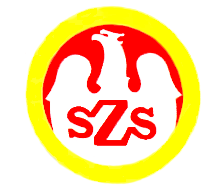 Tabela  wyników            Komunikat z zawodów sportowychNazwa zawodów    Półfinał Mistrzostw Województwa / Siatkówka
IGRZYSKA MŁODZIEŻY SZKOLNEJ – dziewczęta GRUPA CMiejsce i data    KĘDZIERZYN-KOŹLE -11.04.2024Godz.  . .  . . . . . .- weryfikacja dokumentów, odprawa opiekunów, losowanieGodz.  . . . . . . . . .  - rozpoczęcie zawodówGodz.  . . . . . . . . .  - zakończenie zawodówZespoły startujące pełna nazwa – kolejność wylosowanych miejsc:Zespoły startujące pełna nazwa – kolejność wylosowanych miejsc:Zespoły startujące pełna nazwa – kolejność wylosowanych miejsc:Zespoły startujące pełna nazwa – kolejność wylosowanych miejsc:Zespoły startujące pełna nazwa – kolejność wylosowanych miejsc:Zespoły startujące pełna nazwa – kolejność wylosowanych miejsc:Zespoły startujące pełna nazwa – kolejność wylosowanych miejsc:Zespoły startujące pełna nazwa – kolejność wylosowanych miejsc:Zespoły startujące pełna nazwa – kolejność wylosowanych miejsc:1Publiczna Szkoła Podstawowa 7 Strzelce OpolskiePubliczna Szkoła Podstawowa 7 Strzelce OpolskiePubliczna Szkoła Podstawowa 7 Strzelce OpolskiePubliczna Szkoła Podstawowa 7 Strzelce OpolskiePubliczna Szkoła Podstawowa 7 Strzelce OpolskiePubliczna Szkoła Podstawowa 7 Strzelce OpolskiePubliczna Szkoła Podstawowa 7 Strzelce OpolskiePubliczna Szkoła Podstawowa 7 Strzelce Opolskie2Publiczna Szkoła Podstawowa 19 Kędzierzyn-KoźlePubliczna Szkoła Podstawowa 19 Kędzierzyn-KoźlePubliczna Szkoła Podstawowa 19 Kędzierzyn-KoźlePubliczna Szkoła Podstawowa 19 Kędzierzyn-KoźlePubliczna Szkoła Podstawowa 19 Kędzierzyn-KoźlePubliczna Szkoła Podstawowa 19 Kędzierzyn-KoźlePubliczna Szkoła Podstawowa 19 Kędzierzyn-KoźlePubliczna Szkoła Podstawowa 19 Kędzierzyn-Koźle3Publiczna Szkoła Podstawowa 1 BrzegPubliczna Szkoła Podstawowa 1 BrzegPubliczna Szkoła Podstawowa 1 BrzegPubliczna Szkoła Podstawowa 1 BrzegPubliczna Szkoła Podstawowa 1 BrzegPubliczna Szkoła Podstawowa 1 BrzegPubliczna Szkoła Podstawowa 1 BrzegPubliczna Szkoła Podstawowa 1 BrzegLp.Lp.Godz.KNazwa szkołyNazwa szkołyNazwa szkołyWynik Wynik 11……-……1-2PSP 7 Strzelce Op.PSP 19 K-Koźle0:20:222……-……2-3PSP 19 K-KoźlePSP 1 Brzeg0:20:233……-……1-3PSP 7 Strzelce Op.PSP 1 Brzeg2:02:0Szkoła123setyPunkty MiejscePSP 7 Strzelce Opolskie0 : 22 : 02 : 22IIPSP 19 Kędzierzyn-Koźle2 : 02 : 04 : 04IPSP 1 Brzeg0 : 20 : 20 : 40IIIORGANIZATOR
Katarzyna Szarek